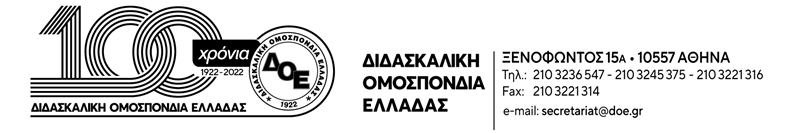 Θέμα: Αναβολή εξέτασης των αιτήσεων ακύρωσης κατά των ανακλήσεων της μονιμοποίησης  των δόκιμων εκπαιδευτικών της Α΄ Διεύθυνσης Π.Ε. Αθήνας. Ακύρωση της συγκέντρωσης  διαμαρτυρίας της 15ης Νοεμβρίου 2023Το Δ.Σ. της Δ.Ο.Ε.  ενημερώνει τους / τις συναδέλφους ότι έπειτα από την αναβολή της εξέτασης των αιτήσεων ακύρωσης κατά των ανακλήσεων της μονιμοποίησης  των δόκιμων εκπαιδευτικών της Α΄ Διεύθυνσης Π.Ε. Αθήνας,  η προγραμματισμένη συγκέντρωση διαμαρτυρίας στο Διοικητικό Εφετείο Αθηνών δεν θα πραγματοποιηθεί. Το Δ.Σ. της Δ.Ο.Ε.  θα επανέλθει με νέα κινητοποίηση όταν ορισθεί νέα δικάσιμος.Συνεχίζουμε να αγωνιζόμαστε για τη μονιμοποίηση όλων των εκπαιδευτικών που έχουν συμπληρώσει διετή δόκιμη υπηρεσία. 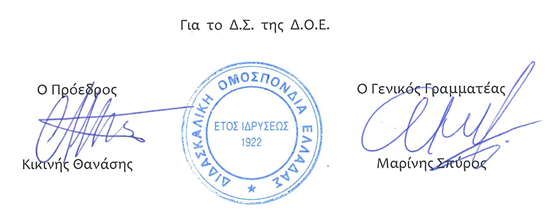 Αρ. Πρωτ. 720Αθήνα  10/11/2023Προς τους Συλλόγους Εκπαιδευτικών Π.Ε. 